Convocazioni Squadre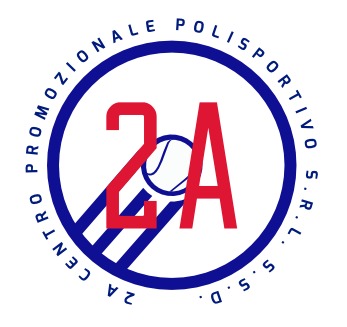 Campionato: Under 11                  VS: Pol DicomanoIncontro: IN casaIl giorno Sabato 26 Novembre ritrovo alle ore 14:45 c/o Polisportiva 2A       Giocatori:Padula EdoardoAlbertazzi AndreaD’aniello GiulioTani filippo